Кейс. В помощь заказчику. Актуальные вопросы госзаказа.(по разъяснениям Федеральной Антимонопольной Службы России)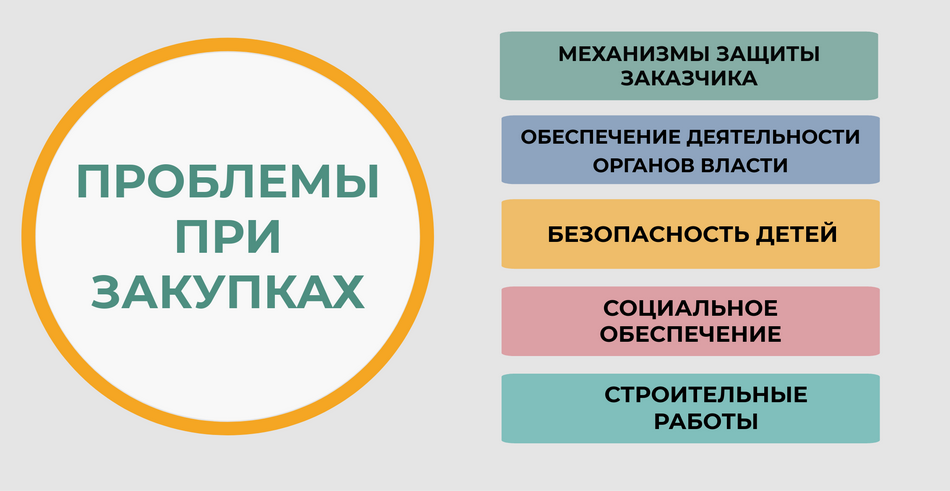 Требования к участникам закупкиКак заказчику защитить себя от недобросовестного участника закупки /44-ФЗ/Обратите внимание! На этапе формирования закупки следует четко прописать техническое задание, позволяющее контролировать результат.Установить требования к участникам закупки:Обеспечить заявку (ст.44 Закона 44-ФЗ)Применить антидемпинговые мерыОбеспечить контракт (ст.96 Закона 44-ФЗ)Не состоять в РНП (ч.1.1 ст.31 Закона 44-ФЗ)Иметь разрешение на выполнение работ и оказание услуг (лицензии, участие СРО, ч.1 ст.31 Закона 44-ФЗ). Обратите внимание! При закупке работ по строительству:≥ 10 млн рублейтребуется опыт успешного исполнения аналогичных работ, подтвержденный документальноПредусмотреть в проекте контракта:Условия об исполнении работ с поэтапной приемкой и оплатойШтрафные санкции за ненадлежащее исполнение контрактаСвое право расторгнуть контракт в одностороннем порядкеЭлектронные процедурыС 01 января 2019 года заказчики определяют поставщиков (подрядчиков, исполнителей) путем проведения электронных процедурЧто делать, если исполнитель не выполняет обязательства по контракту /44-ФЗ/Участник уклоняется от заключения контракта. Что делать?Последствия для недобросовестного участника: ограничение участия в госзакупках в течение 2-х летПорядок расторжения контракта в одностороннем порядкеАнтидемпинговые меры на закупках (ст.37 44-ФЗ)Закупка услуг по обслуживанию зданий органов властиСоставить техническое задание с учетом действующих документов технического регулированияНа этапе составления документации – определить состав, периодичность необходимых работУстановить требования к выполнению работ, которые позволяют контролировать исполнение контрактаВ контракте установить ответственность исполнителя в случае, если по его вине произойдет авария или иное ЧПУстановить требование о наличии у исполнителя лицензии ФСБ России в случае наличия категорированных помещенийОбратите внимание! При снижении цены более чем на 25% - применить антидемпинговые меры.Обратите внимание! При неисполнении контракта включить подрядчика в РНПЗакупка охранных услугЗдоровье и безопасность детей: питание и отдыхВыбор добросовестного поставщикаВажно! Новые требования к участникам: необходимо открыть специальный счет для участия в закупках. Открытие специального счета возможно в ограниченном перечне банков, которые обязаны проверить участника в соответствии с Законом о противодействии легализации (отмыванию) доходов. Участником закупки будет только проверенное лицо.Своевременное и качественное оказание медпомощи: закупка лекарств и медизделийСоставить техническое задание на основе Постановления Правительства №1380Требования к участникам:наличие лицензий (оптовая продажа / производство лекарств)наличие регистрационных удостоверений (РУ) на закупаемые товары. РУ подтверждает качество и безопасность продукцииУстановить в проекте контракта:условия поставки и сроки приемки для проведения экспертизыусловия применения неустойкислучаи для одностороннего расторжения контракта при невыполнении поставщиком его условийПрименить антидемпинговые меры. Например, при закупке лекарств заказчик вправе потребовать от участника закупки гарантийное письмо от производителя, документы, подтверждающие наличие товара у участника.Приказ Минздрава России № 870н утверждает типовой контракт для закупки лекарств.Приказ Минздрава России №724н утверждает типовой контракт для закупки медизделий.По решению врачебной комиссии заказчик вправе провести закупку для конкретного пациента у единственного поставщика/определенных лекарств.Демпинг в стройке: как снизить риски и выбрать качественного подрядчика?Постановление Правительства РФ № 563 позволяет заключать контракты под ключ (проектирование со строительством)Строительство «под ключ»Закупка работ одновременно по проектированию и строительству объектов капитального строительства может быть предметом одного контракта капитального строительства может быть предметом одного контракта исключительно при наличии следующих оснований:Применение Постановления №570: обеспечение исполнения контракта собственными силами подрядчикаС 01.07.2018 г. подрядчик должен выполнить самостоятельно не менее 25% работ по контрактуСодержание дорог: закупки дорожных работ в субъекте РФЕдиные требования к участникам закупки (ч.1 ст.31 44-ФЗ)Дополнительные требования к участникам закупки (Постановление №99)Дополнительные требования к участникам закупки (Постановление №99)Дополнительные требования к участникам закупки (Постановление №99)Дополнительные требования к участникам закупки (Постановление №99)Требования, установленные отраслевым законодательством (СРО, лицензия и др.)Непроведение ликвидации участника закупкиОтсутствие между участником и заказчиком конфликта интересовИ иные, предусмотренные ч.1 ст.31 44-ФЗНаличие опыта исполнения контракта соответствующего предмету закупкиТребования к материальным ресурсамТребования к квалификации персоналаИ иные, предусмотренные Постановлением №99Наличие опыта исполнения контракта соответствующего предмету закупкиТребования к материальным ресурсамТребования к квалификации персоналаИ иные, предусмотренные Постановлением №99Наличие опыта исполнения контракта соответствующего предмету закупкиТребования к материальным ресурсамТребования к квалификации персоналаИ иные, предусмотренные Постановлением №99Наличие опыта исполнения контракта соответствующего предмету закупкиТребования к материальным ресурсамТребования к квалификации персоналаИ иные, предусмотренные Постановлением №99На усмотрение заказчика в документации о закупке может быть установлено требование к участнику об отсутствии в Реестре недобросовестных поставщиковДополнительные требования и подтверждающие документы устанавливаются строго в соответствии с постановлением №99 в зависимости от объекта закупкиДополнительные требования и подтверждающие документы устанавливаются строго в соответствии с постановлением №99 в зависимости от объекта закупкиДополнительные требования и подтверждающие документы устанавливаются строго в соответствии с постановлением №99 в зависимости от объекта закупкиДополнительные требования и подтверждающие документы устанавливаются строго в соответствии с постановлением №99 в зависимости от объекта закупкипримерпримерпримерДоптребование к участникам закупки работ по строительству объекта капстроительства НМЦК > 10 млн рублей=>Наличие опыта исполнения контракта/договора стоимостью 20% от НМЦК закупки=>Для подтверждения соответствия такому требованию участник представляет в составе заявки:Копию контракта/договора на выполнение работ по строительству, реконструкции или капремонту объекта строительстваКопию акта/актов выполненных работКопию разрешения на ввод объекта в эксплуатацию (при наличии)Для подтверждения соответствия такому требованию участник представляет в составе заявки:Копию контракта/договора на выполнение работ по строительству, реконструкции или капремонту объекта строительстваКопию акта/актов выполненных работКопию разрешения на ввод объекта в эксплуатацию (при наличии)Для подтверждения соответствия такому требованию участник представляет в составе заявки:Копию контракта/договора на выполнение работ по строительству, реконструкции или капремонту объекта строительстваКопию акта/актов выполненных работКопию разрешения на ввод объекта в эксплуатацию (при наличии)Способы осуществления закупок в электронной формеОткрытый конкурс в электронной формеКонкурс с ограниченным участием в электронной формеДвухэтапный конкурс в электронной формеЗапрос предложений в электронной формеЭлектронный аукционЗапрос котировок в электронной формеЭлектронные процедуры (извещения опубликованы после 01.10.2018) проводятся на электронных площадках, операторы которых включены в Перечень (Распоряжение Правительства РФ №1447-р)Электронные процедуры (извещения опубликованы после 01.10.2018) проводятся на электронных площадках, операторы которых включены в Перечень (Распоряжение Правительства РФ №1447-р)Электронные процедуры (извещения опубликованы после 01.10.2018) проводятся на электронных площадках, операторы которых включены в Перечень (Распоряжение Правительства РФ №1447-р)Электронные процедуры (извещения опубликованы после 01.10.2018) проводятся на электронных площадках, операторы которых включены в Перечень (Распоряжение Правительства РФ №1447-р)Электронные процедуры (извещения опубликованы после 01.10.2018) проводятся на электронных площадках, операторы которых включены в Перечень (Распоряжение Правительства РФ №1447-р)=>=>=>=>=>Единая электронная торговая площадка (АО «ЕЭТП»)Электронные торговые системы (АО ЭТС)Российский аукционный дом (АО «РАД»)ЗАО «Сбербанк-АСТ»Закрытая площадка АСТ ГОЗ=>=>=>=>=>АО ТЭК-ТоргАгентство по государственному заказу Республики Татарстан (АО «АГЗРТ»)Электронная торговая площадка Газпромбанка (ООО ЭТП ГПБ)Электронная торговая площадка Газпромбанка (ООО ЭТП ГПБ)ООО «РТС-тендер»А. Расторгнуть контракт в одностороннем порядкеБ. Быстро провести закупку после расторжения контракта по вине поставщика / исполнителя / подрядчикаС. Включить недобросовестного участника закупки / поставщика / исполнителя / подрядчика в РНПЕсли поставщик / исполнитель / подрядчик нарушил существенные условия контракта, заказчик вправе принять решение об одностороннем расторжении контрактаЗаказчику необходимо в течение 3 дней:Разместить решение в ЕИС;Направить решение поставщику / исполнителю / подрядчику:Заказным письмомПо электронной почтеТелеграммойИными доступными способамиРешение вступает в силу:Через 10 дней:со дня получения подтверждения о вручении поставщику / исполнителю / подрядчику решения;со дня получения информации об отсутствии поставщика по адресу отправления решения;через 41 день со дня размещения решения в ЕИС (если невозможно получить подтверждения из пункта 1)Обратите внимание! В течение 1 дня после вступления решения в силу информация о расторжении контракта размещается в ЕИСПровести закупку в форме запроса предложенийПреимущества:оперативность – на подачу заявок отводится 5 днейвыбор лучшего предложения – заказчик вправе установить критерии оценки предложенийОбратите внимание!Если до расторжения контракта поставщик / подрядчик частично исполнил обязательства по контракту, то при заключении нового контракта объем закупаемых товаров / работ / услуг должен быть снижен, как и цена нового контракта Направить информацию в территориальный орган / центральный аппарат ФАС России:почтой РФв электронной форме с использованием электронной подписиОбращение будет рассмотрено в течение 10 днейИнформация о недобросовестном участнике / подрядчике / исполнителе / поставщике будет включена в РНП в течение 3 днейУчастник закупки признается уклонившимся от заключения контракта, если:Не предоставил обеспечение исполнения контракта в срок, установленный для заключения контрактаНе предоставил обеспечение исполнения контракта в размере, установленном документацией (извещением), с учетом антидемпинговых мерОтказался от подписания контракта / не подписал контракт в установленный срокЗаказчик обязанНаправить в ФАС России сведения об уклонившемся участнике для включения его в РНП в течение 3-х рабочих дней с даты признания его уклонившимсяЗаказчик обязанПринять решение об одностороннем отказе от исполнения контрактаПринять решение об одностороннем отказе от исполнения контрактаПринять решение об одностороннем отказе от исполнения контрактаЗаказчик обязанУведомить о принятом решении подрядчика в течение 3 рабочих дней в установленном порядкеУведомить о принятом решении подрядчика в течение 3 рабочих дней в установленном порядкеУведомить о принятом решении подрядчика в течение 3 рабочих дней в установленном порядкеЗаказчик обязан=>=>=>Заказчик обязанРазместить решение в ЕИСНаправить решение иным способомНаправить по почте заказным письмом с уведомлением о врученииЗаказчик обязан=>=>=>Заказчик обязанРешение вступает в силу через 10 полных календарных дней с даты уведомленияРешение вступает в силу через 10 полных календарных дней с даты уведомленияРешение вступает в силу через 10 полных календарных дней с даты уведомленияЗаказчик обязанДата вступления решения в силу – 11 день с даты надлежащего уведомленияДата вступления решения в силу – 11 день с даты надлежащего уведомленияДата вступления решения в силу – 11 день с даты надлежащего уведомленияЗаказчик обязанНаправить в ФАС России сведения о подрядчике для включения в РНП в течение 3-х рабочих дней с даты расторжения контрактаНаправить в ФАС России сведения о подрядчике для включения в РНП в течение 3-х рабочих дней с даты расторжения контрактаНаправить в ФАС России сведения о подрядчике для включения в РНП в течение 3-х рабочих дней с даты расторжения контрактаПредложение о снижении цены контракта на 25% и более от НМЦК=>НМЦК ≥ 15 млн руб.Предоставление обеспечения исполнения контракта (рассчитывается в пределах 30% от начальной цены контракта), увеличенного с 1,5 раза=>Обратите внимание! Предоставление информации, подтверждающей добросовестность участника, не освобождает его от обязанности предоставить обеспечение исполнения контракта в стандартном размереОбратите внимание! Предоставление информации, подтверждающей добросовестность участника, не освобождает его от обязанности предоставить обеспечение исполнения контракта в стандартном размереНМЦК ≥ 15 млн руб.Обратите внимание! Предоставление информации, подтверждающей добросовестность участника, не освобождает его от обязанности предоставить обеспечение исполнения контракта в стандартном размереОбратите внимание! Предоставление информации, подтверждающей добросовестность участника, не освобождает его от обязанности предоставить обеспечение исполнения контракта в стандартном размереПредоставление увеличенного в 1,5 раза обеспечения исполнения контрактаилидокументов, подтверждающих добросовестность участника (опыт исполнения контрактов без применения штрафов и пеней)Обратите внимание!Если участник не предоставил документы или увеличенное обеспечение, то он считается уклонившимся от заключения контракта и может быть включен в РНПОбратите внимание!Если участник не предоставил документы или увеличенное обеспечение, то он считается уклонившимся от заключения контракта и может быть включен в РНППостановление Правительства РФ     № 587Распоряжение Правительства РФ от 15.05.2017 № 928-рВедомственная охрана (77-ФЗ)Запрет на осуществление частными охранными организациями охраны объектов, включенных в Перечень, утвержденный ПостановлениемВ том числе: объекты, занимаемые федеральными судами, конституционными (уставными) судами и мировыми судьями РФПеречень объектов, подлежащих охране исключительно Росгвардией.В том числе: административные здания Верховного суда РФ, Московского городского суда, Верховного суда Республики Крым, Севастопольского городского судаОбратите внимание! ФГУП «Охрана» не входит в структуру Росгвардии.Вправе охранять только те объекты, которые находятся в сфере ведения соответствующих ФОИВ и организаций, ее создавших (с учетом совместного письма ФАС Росгвардии от 27.09.2018 №ИА/48336/18, 1/5277)В том числе: объекты, находящиеся в сфере ведения Судебного департамента при Верховном суде РФ, Генеральной прокуратуры РФ и Следственного комитета РФ (Распоряжение Правительства от 10.02.2017 № 239-р)1Форма проведения закупки и требования к участникамПредусмотреть:проведение конкурса с ограниченным участием, отличием которого является требование к участнику о наличии опыта исполнения контракта;отсутствие в РНП2Подготовка документов и рассмотрение заявокТребования и критерии оценки:опыт участника;качество и безопасность продуктов/услуг;наличие квалифицированных сотрудников;деловая репутация3Проект контрактаПредусмотреть:условия поставки и приемки;случаи для одностороннего расторжения контракта при невыполнении поставщиком его условий4Исполнение контрактаПровести:проверку и приемку выполняемых услугэкспертизу результатов услуг5Если контракт не исполненЗапрос предложений:проводится в срок до 5 рабочих днейвозможно использовать критерии оценки как в конкурсенаправление приглашений участникам закупки, которые участвовали в закупке и соответствовали всем требованиям1Подготовка документовОпределить требования к участнику:наличие опытачленства в СРОотсутствие в РНПоткрытие спецсчетаСоставить техническое задание:требования к качеству материаловПодготовить проект контракта, включив:график выполнения работ и их поэтапную приемкуобязанность подрядчика выполнить самостоятельно 25% работслучаи для одностороннего расторжения контракта при невыполнении поставщиком его условийнеустойку (штрафы, пени) за нарушение условий контракта2Рассмотрение заявкиПроверить:наличие СРОналичие опыта генерального подряда по выполнению строительных работотсутствие в РНП3Заключение контрактаПредусмотреть:в случае снижения НМЦК на 25 и более % потребовать обеспечение контракта, увеличенное в 1,5 раза (рассчитывается от НМЦК)банковская гарантия должна быть внесена в реестр банковских гарантий. В случае отсутствия в реестре – необходимо отказаться от заключения контракта4Исполнение контрактаПровести:проверку и приемку выполняемых работэкспертизу результатов работ5Последствия неисполнения контрактаПри некачественном выполнении работ:отказаться от приемкивзыскать неустойкуотказаться от исполнения контракта и включить подрядчика в РНПпровести запрос предложенийЗапрос предложений:проводится в срок до 5 рабочих днейвозможно использовать критерии оценки как в конкурсенаправление приглашений участником закупки, которые участвовали в аукционе и соответствовали всем требованиямПолучено заключение по результатам проведенного в порядке, установленном Правительством РФ, технологического и ценового аудита обоснования инвестицийРешение о заключении контракта принято Правительством РФ, высшим должностным лицом субъекта РФ, главой муниципального образования (в зависимости от вида собственности на объект капитального строительства)(ПОСТАНОВЛЕНИЕ № 563)(ПОСТАНОВЛЕНИЕ № 563)Не допускается объединять в один лот работы по строительству, поставке и монтажу оборудованияПо общему правилу закупки работ по проектированию и строительству не могут быть предметом одного контрактаИсключение составляет монтируемое оборудование, установка которого невозможна впоследствии без изменения предусмотренных проектом конструктивных решенийОбъединение в один лот работ по проектированию и строительству приводит к ограничению количества участников закупкиЗАКУПОЧНАЯ ДОКУМЕНТАЦИЯустановите все возможные виды работ по строительству, реконструкции объектов капстроительства, которые подрядчик должен выполнить самостоятельноэти работы должны быть из числа работ, которые одновременно содержатся в ПСД и включены в Постановление №570Конкретные виды и объемы работ из числа возможных видов работ, установленных документацией о закупкеопределяются по предложению подрядчикавключаются в контракт исходя из сметной стоимости таких работ, предусмотренных проектной документацией, в размере не менее 25% цены контрактаПРОЕКТ КОНТРАКТАУстановите сроки, в которые подрядчик должен определить виды работ для самостоятельного исполненияВАЖНО! Нельзя требовать в заявке участника или перед подписанием контракта от участника представить информацию о видах работ и объемах, которые подрядчику надлежит выполнить самостоятельноНельзя объединять в один лот работы по содержаниюмостов и автомобильных дорог, в связи с тем, что работы функционально отличаются друг от другаразличных дорог в одном субъекте РФ, расположенных по всей территории региона, не связанных друг с другом технологически или функциональноКак не ограничить конкуренцию при формировании лотов?Необходимо учитывать:функциональную и технологическую взаимосвязь дорожных работпротяженность дорогобъем планируемых к выполнению дорожных работособенности дорожной деятельности в разных регионах РФклиматические условияколичество производителей/поставщиков строительных материаловколичество хозяйствующих субъектов, имеющих возможность надлежащим образом исполнить контракты! Исполнение укрупненных контрактов отдельными организациями само по себе не гарантирует повышения качества выполнения таких работтребования к качеству дорожных работ, гарантийным обязательствам следует установить в документации о закупке! Исполнение укрупненных контрактов отдельными организациями само по себе не гарантирует повышения качества выполнения таких работтребования к качеству дорожных работ, гарантийным обязательствам следует установить в документации о закупкеПоследствия объединения в один лот работ по содержанию различных участков дорог, территориально удаленных друг от друга:увеличение размеров обеспечения заявки и обеспечения контракта, что негативно влияет на количество потенциальных участниковотказ от участия в закупке лиц, заинтересованных в выполнении работ на определенном участке автомобильной дороги в определенном районе или округеПоследствия объединения в один лот работ по содержанию различных участков дорог, территориально удаленных друг от друга:увеличение размеров обеспечения заявки и обеспечения контракта, что негативно влияет на количество потенциальных участниковотказ от участия в закупке лиц, заинтересованных в выполнении работ на определенном участке автомобильной дороги в определенном районе или округе